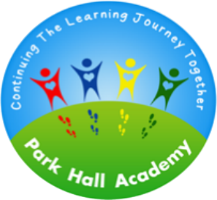    Park Hall Academy Term Dates 2019 and 2020   Park Hall Academy Term Dates 2019 and 2020Spring Term 2019Spring Term 2019Inset DayMonday 7th January 2019Spring Term 1 BeginsTuesday 8th January 2019Half TermMonday 18th February 2019 – Friday 22nd February 2019Spring Term 2 BeginsMonday 25th February 2019Easter HolidayMonday 15th April 2019 – Friday 26th April 2019		Summer Term 2019		Summer Term 2019Summer Term 1 BeginsMonday 29th April 2019Polling DayThursday 2nd May 2019May DayMonday 6th May 2019Half TermMonday 27th May 2019 - Friday 31st May 2019Inset DaysMonday 3rd June 2019 and Tuesday 4th June 2019Summer Term 2 Begins   Wednesday 5th June 2019School ClosesFriday 19th July 2019Inset DayMonday 22nd July 2019	Autumn Term 2019		Autumn Term 2019	Inset DaysMonday 2nd – Tuesday 3rd September 2019Autumn Term 1 BeginsWednesday 4th September 2019Half TermMonday 28th October 2019 – Friday 1st November 2019Autumn Term 2 BeginsMonday 4th November 2019Christmas HolidayMonday 23rd December 2019 – Friday 3rd January 2020Spring Term 2020Spring Term 2020Spring Term 1 BeginsMonday 6th January 2020Inset DayFriday 14th February 2020Half TermMonday 17th February 2020 – Friday 21st February 2020Spring Term 2 BeginsMonday 24th February 2020Easter HolidayMonday 6th April 2020 – Friday 17th April 2020Summer Term 2020Summer Term 2020Summer Term 1 BeginsMonday 20th April 2020May DayMonday 4th May 2020Half TermMonday 25th May 2020 - Friday 29th May 2020Inset DayMonday 1st June 2020Summer Term 2 Begins   Tuesday 2nd June 2020School ClosesFriday 17th July 2020Inset DayMonday 20th July 2020                  Autumn Term 2020	Autumn Term 1 BeginsTuesday 1st September 2020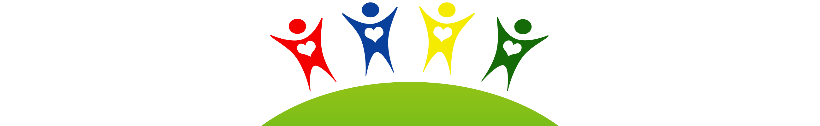 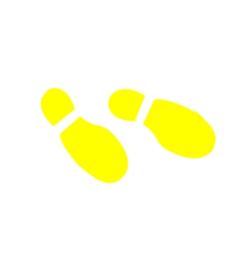                                                             Continuing The Learning Journey Together                                                            Continuing The Learning Journey Together